Primorsko-goranska županija, Upravni odjel za prostorno uređenje, graditeljstvo i zaštitu okoliša, Odsjek za prostorno uređenje i graditeljstvo, temeljem odredbe čl. 116. st. 1. Zakona o gradnji („Narodne novine'' br. 153/13, 20/17), u postupku donošenja građevinske dozvole, po zahtjevu investitora Miculinić Andreja, Čavle, Buzdohanj 146 B,P O Z I V Ainvestitora, vlasnika nekretnine za koju se izdaje građevinska dozvola i nositelja drugih stvarnih prava na toj nekretnini te vlasnika i nositelja drugih stvarnih prava na nekretnini koja neposredno graniči s nekretninom za koju se izdaje građevinska  dozvola za rekonstrukciju obiteljske stambene zgrade, na k.č. br. 7034, dijelu 7035/1 i dijelu 7035/2, sve k.o. Cernik-Čavle (broj novoformirane katastarske čestice prema geodetskom projektu: 7035/4, k.o. Cernik - Čavle). Uvid u spis predmeta može izvršiti osoba koja dokaže da ima svojstvo stranke, osobno ili putem opunomoćenika, u prostorijama ovog Upravnog odjela, u Rijeci, Riva 10, I kat, soba 111, dana 20.06.2018. godine u vremenu od 8,30 do 11,00 sati te od 12,00 do 15,30 sati.Građevinska dozvola može se donijeti i ako se stranke ne odazovu pozivu.DOSTAVITI:1. Oglasna ploča upravnog tijela - 8 dana2. Mrežne stranice upravnog tijela3. Građevna čestica4. U spis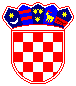 REPUBLIKA HRVATSKA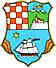 PRIMORSKO-GORANSKA ŽUPANIJAUPRAVNI ODJEL ZA PROSTORNO UREĐENJE,  GRADITELJSTVO I ZAŠTITU OKOLIŠAKLASA:UP/I-361-03/18-06/33URBROJ:2170/1-03-01/7-18-4Rijeka,7. lipanj 2018.